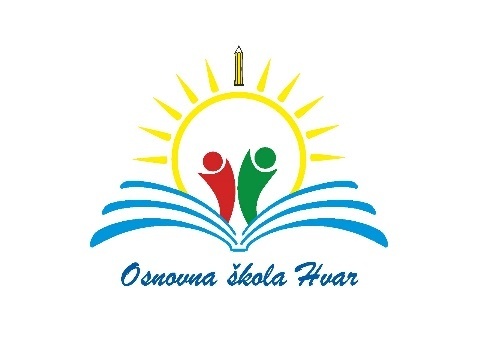 DODATNI OBRAZOVNI MATERIJALIU PREDMETNOJ NASTAVI ZA ŠKOLSKU 2021./2022.PREDMETRAZREDBROJ UČENIKANAZIV DODATNOG MATERIJALAIZDAVAČPriroda538Priroda 5, radna bilježnica za prirodu u petom razredu osnovne školeŠkolska knjigaPriroda644Priroda 6, radna bilježnica za prirodu u šestome razredu osnovne škole
Školska knjigaBiologija741Biologija 7, radna bilježnica iz biologije za sedmi razred osnovne školeALFA d.dKemija 741Kemija 7, radna bilježnica iz kemije za sedmi razred osnovne škole s radnim listićima za istraživačku nastavuProfil KlettBiologija830Biologija 8, radna bilježnica iz biologije za osmi razred osnovne školeALFA d.dKemija 830Kemija 8, radna bilježnica iz kemije za osmi razred osnovne školeALFA d.d